Beretninger 2016 :FSD ForlagI 2016 har der ikke været nyudgivelser. Salget i årets løb har været meget stille og roligt.Hermann Christmann.Kursus for fagfolkKurset for fagfolk i november 2016 blev desværre aflyst på grund af manglende tid til at forberede kurset.Et nyt kursus er planlagt til afholdelse den 8. og 9. november 2017. i henholdsvis Jelling og Hellerup.Torben Møller Jensen og Hermann Christmann.Udvikling i aktiviteter og økonomiske forholdI året 2016 har fået afviklet det sidste af u-landsarbejdet i Nepal. Der var planlagt et afsluttende besøg i Nepal men af administrative årsager er dette blevet aflyst.Træf har fundet sted. Der er dog registreret en manglende tilslutning hvilket har nødvendiggjort en omstrukturering af Træf. Træf vil igen finde sted i 2017.Vi er i 2016 overgået fra trykt medlemstidsskrift til elektronisk medlemstidsskrift.Der var planlagt afholdt konferencer i efteråret 2016; men de blev aflyst pga. manglende lokaler. De vil blive afviklet i efteråret 2017.Midlerne modtaget fra Tips og Lottopuljen er blevet brugt på at opfylde foreningens formål. Alle midler er anvendt i regnskabsåret 2016 til medlemsadministration, oplysningsaktiviteter og sekretariatets drift.I øvrigt er foreningens udgifter holdt inden for det budgetterede.Begivenheder efter regnskabsårets afslutningDer er lavet ny hjemmeside.
Henrik JensenArbejdsmarked:Der er i årets løb blevet arbejdet med at finde ud af, hvordan vi kan få afdækket behovet for viden på jobcentrene. Vi har haft henvendelser fra jobcentre, som efterspørger hjælp til klienter.Henrik JensenForældregruppen:År 2016 har været et godt Træfår. Vi gennemførte Langeland med 13 familier og Bornholmstræffet havde vi stor succes med da  i alt 16 deltog i år mens Ungetræffet var lidt mindre.Vi har i år sendt ekstra materiale ud til samtlige PPR-er, og håber det bringer øget aktivitet.Alle træffene er tilrettelagt af frivillige, der lægger et stort arbejde i planlægningen. Vi har haft mange positive reaktioner fra deltagerne.Bettina Pedersen og Jens KristensenHjemmesiden:

Det blev indirekte besluttet på generalforsamlingen via ensartet kontingentstørrelse på 100 kr., at vores trykte tidsskrift skulle gøres tidssvarende. Via Ole Kring Tannert kom vi i kontakt med Blæsbjerghus v) Erling Jensen, som tidligere har gjort tilsvarende for andre foreninger.
De kom med et tilbud, som bestyrelsen accepterede. I dette tilbud var det samtidig som en del, at hjemmesiden skulle opbygges på en tidssvarende måde, og dette blev også accepteret.
I skrivende stund er hjemmesiden ved at være færdig. Planen er, at den skal være offentlig tilgængelig inden generalforsamlingen.Facebook Vi er rigtige glade for vores voksende facebook gruppe. Der kommer et stadig stigende mængde opslag i gruppen, samt efterspørgsler af stammere og pårørende,  og fra forskellige professionelle. Vi håber derfor at gruppen og dermed også vores forening bliver anerkendt i højere grad blandt fagfolkBettinaE - Udtryk:Som erstatning for UDTRYK har der i årets løb været udsendt E - Udtryk, hvor der er orienteret om, hvad der har været af nyt på hjemmesiden. E - Udtryk har været udsendt i alt 3 gange. I september, oktober og december 2016.I årets løb har der været følgende temaer:Børn og unge og stammen (1.9.-30.11.2016.Stammen og arbejdslivet (1.12.2016 – 28.2.2017)Til den gamle hjemmeside afleverede jeg godkendte artikler og illustrationer til Henrik N. Jensen, der satte tekst og billeder ind i et pdf-dokument, som der var link til på hjemmesiden.Ved udsendelsen af E-Udtryk, som Karen Thorsen på sekretariatet havde ansvaret for, lavede jeg en præsentation af artiklerne, hvor der var link til pdf-dokumenterne med artiklerne.Erling Jensen, redaktør.Nordisk Stammeseminar:Der har ikke været arbejdet med dette i 2016Ulandsarbejde:Projekterne med Stammeforeningen i Nepal NSA, blev afsluttet november 2015. Der vil ikke blive yderligere projekter fremover.FSD og NSA vil fortsat forblive partnere.Hermann Christmann og Torben Møller Jensen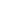 Ambassadørgruppen:Der har været en del opgaver, hvor vi som ambassadører er blevet meget positivt modtaget. I forbindelse med relancering af ambassadørgruppen i oktober, hvor gruppen blev udvidet til pt. 8 ambassadører, med en god fordeling på geografi, alder, køn og interessante historier, både personer som stammer og en Mor som kan fortælle hvordan det er at have en søn, der stammer.Ambassadørgruppen har en ambition om at være opsøgende, således flere personer kommer til, at høre en historie om, hvordan det vil være at stamme.Som et resultat af relanceringen og udvidelsen af ambassadørgruppen, fik Tobias Madsen og undertegnede mulighed for at deltage i Go Morgen Danmark 1. november, hvor vi fortalte om det at få en ambassadør ud og om Stammeforeningen.Ole Kring TannertSekretariatetSekretariatets arbejdsområder er mange - alt lige fra give oplysninger om foreningen/stammen, servicere bestyrelsesmedlemmer i deres arbejde, hjælpe nye medlemmer, arrangere møder, få trykt nyt PR-materialer, formidle kontakt, føre statistik, osv.Af større opgaver kan nævnes:Udsendelse af nytårsbrev og opkrævning af kontingent hos ca. 400 medlemmer hvert år og diverse påmindelser.Mange nye medlemmer/ personer/institutioner får en velkomst- eller oplysningspakke med alle vore brochurer, bogliste og to eksemplarer af Udtryk tilsendt.Ambassadørgruppen bliver serviceret med materiale til deres arrangementer, udsendelse af invitationer, ambassadørmapper og lignende.Afviklingen af FSD´s træf til Langeland, Bornholm samt ungdomstræf til Fyn starter for sekretariatets vedkommende fra januar og varer indtil august.Arbejdsopgaverne er mangfoldige. Der skrives bl.a. breve/mail til 120 PPR-er og taleinstitutter, tages mod tilmeldinger, trykkes arrangørhåndbøger og lign.Opkrævning af deltagergebyr, kontingenter, invitationer, fotobreve, børneattester og deltagerlister sendes ud.Sekretariatet har i 2016 solgt ca. 100 bøger/DVD-er, som skal pakkes og sendes sammen med faktura, og med efterfølgende kontrol af indbetalingerne.Sekretær Karen ThorsenArkivalier:Jeg har afleveret arkivalier fra Stammeforeningen til Sønderjysk Skolemuseum. Arkivalierne giver et bredt indtryk af foreningens virke og omfatter bl.a. samtlige papirnumre af tidsskriftet, en del af foreningens informationspjecer og -brochurer, en del bøger, bl.a. jubilæumsbøgerne fra 25-års- og 40-årsjubilæerne. Der er også materiale fra generalforsamlinger og bestyrelsesmøder, nordiske stammeseminarer mv.Hermann Christmann